Copy and paste the pictures into the matching boxes.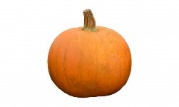 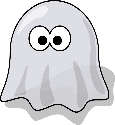 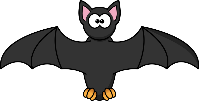 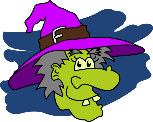 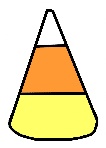 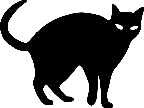 2 bats1 candy4 cats3 pumpkins5 ghosts1 witch1 ghost, 2 bats2 cats, 1 pumpkin